Car Park – Important Notice from Church CouncilRecently there have been a group of young people hanging around the car park.  Church Council advises that you don't confront them yourself -both for your own safety and as this may lay you open to accusations. The police are aware of the situation and will be keeping an eye out on their patrols. Thank you for your help and co-operation in this matter.Donations to WesleyFor weekly envelopes contact Heather Swain. For bank standing orders contact Tina Gowers. Thank you so much for all you are able to give.Wesley Methodist Church Elm Road, Leigh-on-Sea, Essex, SS9 1SJ
Website: www.wesleymethodist.org.ukFacebook: Leigh Wesley Methodist Church
Twitter: @leighwesleyMCMinister: Pastor Stephen Mayo 01702 483827Lettings Coordinator: Alan Severne, lettings@wesleymethodist.org.uk 01702 711851Notices: Trudi Pipe at notices@wesleymethodist.org.uk                           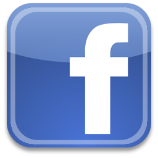 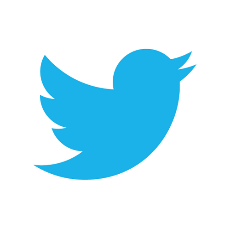 Wesley Methodist Church
Elm Road, Leigh-on-Sea, Essex
Minister: Pastor Stephen MayoNotices for the week: 8th March 2020We extend a very warm welcome to all who are worshipping with us today. Coffee and tea are served in the concourse after Sunday morning services – please do stay if you can.Please use this notice sheet as a reminder as you pray for the life and work of this church.A prayer before we worship:
God, my creator and my unseen Guide,
you have led me to this holy place.
Let a spark of its beauty and your lovesettle in my heart and live with me when I leave.Quiz Night for Southend FoodbankSouthend Foodbank is just as busy as ever and as you might know they need to raise funds to cover costs as well as buy food when they run out of essentials.  This year they want to have some fun as they fundraise, so they're hosting a quiz night with all proceeds going to the Foodbank.  It would be great if you could get a team together and join in.  They're planning a relaxed evening, just turn up with friends, bring your own snacks and drinks, pay at the door and enjoy a quiz and a raffle.  Don't forget to bring a pen and a brilliant team name!When: Friday 27th March 7.30pm Where: Hamstel school, Hamstel Road SS2 4PQ £5 per person, up to 8 on a table. Cash only. Bring your own refreshments. Raffle and tombola.Setting up a Creche for Sunday morningsWe are delighted that on some Sunday mornings we have some parents and their young children attending our service. You will have noticed that we have put carpet and cushions down with extra toys on the right-hand side under the gallery for them. We would like to organise a Creche facility as we are hoping to organise having the service relayed into the concourse/canteen room so that parents can hear the service whilst their children play in the Creche. In order to do so we need volunteers to be responsible for the Creche on a regular basis. We realise that this may not be required each week but would like to have a rota of volunteers in readiness when the need arises. If you would be able to help please let me know. The more volunteers we have the least number of Sundays each person will be required to commit. Sue Hockett 07525071023 Sue-hockett@sky.comSam Monaghan is off on his bike again, this time cycling 375 miles from Surrey to Leeds over 5 days, to raise money for Methodist Homes MHA. The funds will help pay for the chaplains in each of their 90 homes; music therapy across the 66 homes they run for those with dementia; and to support MHA’s community services helping those who are lonely find friendship and fun. Sam will be leading a team of 10 riders, though clearly not out in front, over the weekend of MHA Sunday on 14 June 2020. He and more particularly MHA would really appreciate your support. Please give donations via:https://www.justgiving.com/fundraising/sam-monaghan-mhaMany thanks SamStudy evening on the report 'God in Love Unites Us.'There is to be a follow-up study to the presentation of the report 'God in Loves Unites Us.' This will be held on Tuesday 10th March 2020, 7.30pm @ Belfairs Methodist. Pastor Steve Mayo.Southend FoodbankThe foodbank are now in urgent need of the following, tinned meat meals, curries, chilli con carne etc, noodles, sponge puddings, tinned vegetables, cuppa soup, squash and fruit juice, custard. Thank you for your continued support.Sun 8th March9am11amInformal Communionled by Pastor Steve MayoMorning WorshipPreacher: Sanya StrachanHymns:  STF 175, 64, 306, 82, 338,94Readings: Psalm 121, Genesis 12: 1-4,Romans 4: 1-5, 13 – 17, John 3: 1-17Flowers given by Rupert, Janice andAlex Bertie in loving memory of hisfather Edwin, his mother Ann,brother Charles and brother in lawAdrianMon 9th March10am10am8pmCoffee MorningWesley Art GroupWesley Theatre GroupTues 10th March10am2pmCoffee MorningAge ConcernWed 11th March10am10amCoffee MorningParent and ToddlerThurs 12th March10am6pm7.30pmCoffee MorningFusion Youth & KidsFusion+Fri 13th March10am2pmCoffee MorningTable Tennis 60+Sat 14th March10am11.30amCoffee MorningTime for PrayerSun 15th March11am5.30pmMorning WorshipPreacher:  Mrs K McCulloughInspire – Contemporary Worship